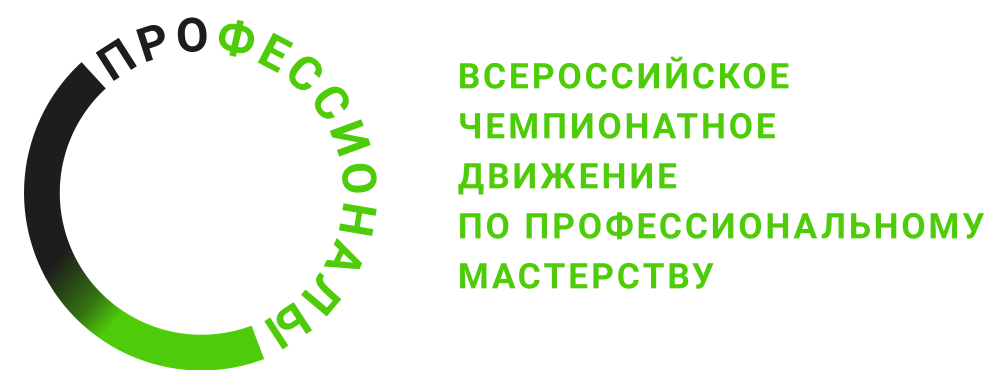 ПРОГРАММА ПРОВЕДЕНИЯРегионального этапа чемпионата по профессиональному мастерству «Профессионалы» Ненецкого автономного округапо компетенции ПредпринимательствоОбщая информацияОбщая информацияПериод проведения23.03.2024 – 27.03.2024Место проведения и адрес площадкиГБПОУ НАО «Ненецкий аграрно-экономический техникум имени В.Г. Волкова», г. Нарьян-Мар, ул. Студенческая, д. 1ФИО Главного экспертаТурцевич Нина АлександровнаКонтакты Главного эксперта89110658126Д-2 / «23» марта 2024 г.Д-2 / «23» марта 2024 г.09:00-10:00Регистрация конкурсантов и экспертов-наставников на площадке чемпионата.10:00-12:00Собрания экспертов: Инструктаж по ТБ и ОТ, подписание протоколов. Распределение ролей между экспертами.Обсуждение конкурсного задания, внесение 30% изменений, подписание КЗ.12:00 – 13:00Обеденный перерыв.13:00 – 16:00Собрания экспертов: Ознакомление и занесение критериев оценки в систему ЦСО, их блокировка. Обучение экспертов. Распечатка ведомостей. Оформление и подписание протоколов.Д-1 / «24» марта 2024 г.Д-1 / «24» марта 2024 г.09:00 – 12:00Инструктаж по ТБ и ОТ конкурсантов. Жеребьёвка. Знакомство с конкурсным местом, проверка оборудования.12:00 – 13:00Обеденный перерыв.13:00 – 18:00Оценка модуля А «Бизнес-план».Д1 / «25» марта 2024 г.Д1 / «25» марта 2024 г.08:30 – 09:00Регистрация участников соревнований. Инструктаж по ТБ и ОТ.09:00 – 09:10Получение задания Модуль Б, обсуждение, вопросы эксперту.09:10 – 10:10Выполнение задания. Модуль Б (1 ч).10:10 – 11:00Защита модуля Б (5 мин. + 2 мин. на вопросы)11:00 – 12:00Обед участников и экспертов12:00 – 12:10Получение задания Модуль В, обсуждение, вопросы эксперту.12:10 – 13:10Выполнение задания. Модуль В (1 ч).13:10 – 14:00Защита модуля В (5 мин. + 2 мин. на вопросы)14:00 – 16:00Обсуждение результатов экспертами. Подведение итогов дня.16:00 – 17:00Внесение результатов в систему ЦСО.Д2 / «26» марта 2024 г.Д2 / «26» марта 2024 г.08:30 – 09:00Регистрация участников соревнований. Инструктаж по ТБ и ОТ.09:00 – 09:10Получение задания Модуль Г, обсуждение, вопросы эксперту.09:10 – 10:10Выполнение задания. Модуль Г (1 ч).10:10 – 11:00Защита модуля Г (5 мин. + 2 мин. на вопросы)11:00 – 12:00Обед участников и экспертов12:00 – 12:10Получение задания Модуль Д, обсуждение, вопросы эксперту.12:10 – 13:10Выполнение задания. Модуль Д (1 ч).13:10 – 14:00Защита модуля Д (5 мин. + 2 мин. на вопросы)14:00 – 16:00Обсуждение результатов экспертами. Подведение итогов дня.16:00 – 17:00Внесение результатов в систему ЦСО.Д3 / «27» марта 2024 г.Д3 / «27» марта 2024 г.08:30 – 09:00Регистрация участников соревнований. Инструктаж по ТБ и ОТ.09:00 – 09:10Получение задания Модуль Е, обсуждение, вопросы эксперту.09:10 – 10:10Выполнение задания. Модуль Е (1 ч).10:10 – 11:00Защита модуля Е (5 мин. + 2 мин. на вопросы)11:00 – 12:00Обед участников и экспертов12:00 – 12:10Получение задания Модуль Ж, обсуждение, вопросы эксперту.12:10 – 13:10Выполнение задания. Модуль Ж (1 ч).13:10 – 14:00Защита модуля Ж (5 мин. + 2 мин. на вопросы)14:00 – 16:00Обсуждение результатов экспертами. Подведение итогов дня.16:00 – 19:00Внесение результатов в систему ЦСО. Подписание протоколов.